КАРАР                                      № 232                          ПОСТАНОВЛЕНИЕ             27.12.2016 й                                                                                  27.12.2016 г.О внесении изменений и дополнений в постановление администрации сельского поселения Первомайский сельсовет муниципального района Благоварский район Республики Башкортостан от 01.08.2012 года № 40 «Об утверждении Положения о муниципальном лесном контроле и надзоре на территории сельского поселения Первомайский сельсовет муниципального района Благоварский  район Республики Башкортостан»В соответствии с изменениями, внесенными в Федеральный закон от 26.12.2008 г.                № 294-ФЗ «О защите прав юридических лиц и индивидуальных предпринимателей при осуществлении государственного контроля (надзора) и муниципального контроля», Администрация сельского поселения Первомайский сельсовет муниципального района Благоварский район Республики Башкортостан ПОСТАНОВЛЯЕТ:1.Внести в постановление администрации сельского поселения Первомайский сельсовет муниципального района Благоварский район Республики Башкортостан от 01.08.2012 года № 40 «Об утверждении Положения о муниципальном лесном контроле и надзоре на территории сельского поселения Первомайский сельсовет муниципального района Благоварский  район Республики Башкортостан»  следующие изменения:    - в раздел 3 добавить пункт 3.7 следующего содержания - журнал учета проверок должен быть прошит, пронумерован и удостоверен печатью юридического лица, индивидуального предпринимателя (при наличии печати),- подпункт 11 раздела 4 изложить в следующей редакции:- не вправе требовать от юридического лица, индивидуального предпринимателя представления документов и (или) информации, включая разрешительные документы, имеющиеся в распоряжении иных государственных органов, органов местного самоуправления либо подведомственных государственным органам или органам местного самоуправления организаций, включенные в определенный Правительством Российской Федерации перечень;- не вправе требовать от юридического лица, индивидуального предпринимателя представления информации, которая была представлена ранее в соответствии с требованиями законодательства Российской Федерации и (или) находится в государственных или муниципальных информационных системах, реестрах и регистрах.2. Контроль по выполнению настоящего постановления оставляю за собой.Глава сельского поселения  Первомайский сельсовет                                                                    З.Э.МозговаяБАШКОРТОСТАНРЕСПУБЛИКАhЫБЛАГОВАР  РАЙОНЫМУНИЦИПАЛЬ РАЙОНЫНЫҢ ПЕРВОМАЙСКИЙ АУЫЛ СОВЕТЫ АУЫЛ БИЛӘМӘҺЕ ХАКИМИӘТЕ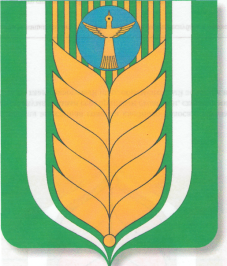 РЕСПУБЛИКА                   БАШКОРТОСТАНАДМИНИСТРАЦИЯ СЕЛЬСКОГО ПОСЕЛЕНИЯ ПЕРВОМАЙСКИЙ СЕЛЬСОВЕТ МУНИЦИПАЛЬНОГО РАЙОНА БЛАГОВАРСКИЙ РАЙОН452742,  Первомайский ауылы, Ленин урамы,4/1452742, с.Первомайский, ул. Ленина, 4/1